VET Recognition Register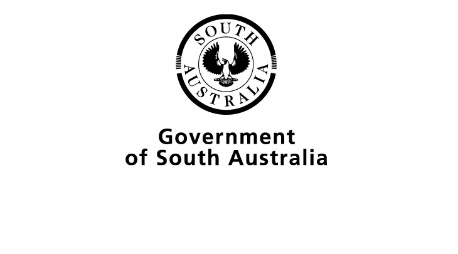 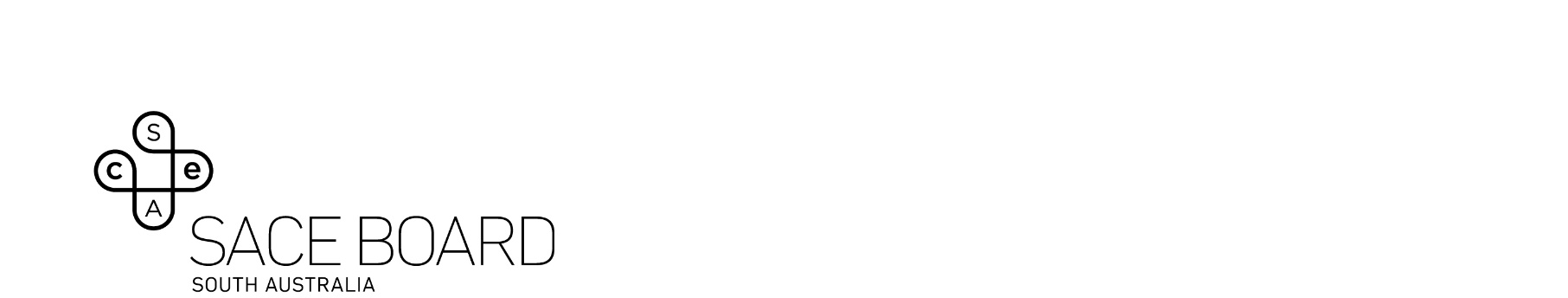 Purpose of the VET Recognition RegisterThe VET Recognition Register is a key tool in the recognition arrangements for VET and is a list posted on the SACE Board website so that schools and the public:can identify whether the SACE credits granted for completed VET will be recognised towards Stage 1 or Stage 2 of the SACE.can get an indication of the maximum number of SACE credits that may be granted for the completion of a particular VET qualification. The VET Recognition Register should be read in conjunction with the Policy for the Recognition Arrangements for Vocational Education and Training (VET) in the SACE.Understanding the VET Recognition RegisterVET qualifications, or units of competency that comprise those qualifications, which are listed on the www.training.gov.au (TGA) website, can contribute to a student’s completion of the SACE.The VET Recognition Register is derived from the qualifications on the TGA website.  The Register lists individual VET qualifications:the maximum number of SACE credits that a student might expect to be granted for completion of a particular VET qualificationthe SACE Stage(s) at which credits for completed VET towards a particular qualification will be granted for SACE purposesthe qualifications that may be undertaken in conjunction with apprenticeships and traineeships, according to the Training and Apprenticeship Pathways Schedule (TAPS).Presentation of the VET Recognition RegisterThe information on the VET Recognition Register is presented in columns.VET qualificationThese columns provide the national code and title for the qualifications.SACE stageThis column provides details of the SACE Stage at which credits for completed VET towards a particular qualification will be recognised for SACE purposes.Maximum SACE creditsThis column details the maximum number of SACE credits that a student might expect to be granted for completion of a particular VET qualification.  This information is based on the nominal hours for completion of the qualification, as outlined in the Training Package’s Implementation Guide.The actual number of SACE credits granted to an individual student is dependent on the units of competency undertaken, and their associated nominal hours, that are completed by the student towards the qualification.  Students will earn 5 SACE credits for the completion of 35 nominal hours of VET and 10 SACE credits for the completion of 70 nominal hours of VET, up to the maximum credit allocation, for the qualification. Students can count a unit of competency (with a unique code) only once for the purpose of contributing to SACE completion.  The maximum number of SACE credits listed is the maximum number of SACE credits that will be awarded to students for that particular VET qualification.Apprenticeship or TraineeshipThis column indicates qualifications identified under the Training and Skills Development Act 2008 that lead to occupations declared as trades (apprenticeships) or vocations (traineeships) in South Australia, as listed in the Traineeship and Apprenticeship Pathways Schedule (TAPS).Flexible Industry Pathway (FIP)This column indicates that the qualification has been endorsed by the South Australian Industry Skills Council as a Flexible Industry Pathway for delivery to secondary school students. Further information about South Australian Flexible Industry Pathways, including pathways to employment and further study, is available on the link https://www.education.sa.gov.au/department/reviews-and-responses/vocational-education-and-training-vet-school-students-policy-and-review The VET Recognition Register shows qualifications that are shaded and unshaded:Shaded qualificationsFor the shaded qualifications in the VET Recognition Register, school students and schools are advised to take into account a range of factors that may influence the pathways in the industry area—for example, age-appropriate aspects, any award or industrial implications, and whether the qualification leads to a future pathway or employment opportunities—when selecting one of these qualifications.Factors that apply to one qualification may not necessarily apply to other qualifications.Unshaded qualificationsUnshaded qualifications indicate those qualifications that may create pathways for young people if commenced within a secondary schooling context.  How SACE credits are calculatedThe SACE is structured so that it can be completed over two-three years.  Individual SACE subjects are a semester or full-year in duration.VET qualifications are not based on time, but rather the attainment of competency through the successful completion of units of competency from Training Packages that lead to VET qualifications. The VET Recognition Register details the translation of completed units of competency towards VET qualifications into SACE credits.  The SACE Board bases this translation on VET Training Package Qualification Rules and details within Training Package Implementation and Purchasing Guides used by the VET sector. Implementation and Purchasing Guides provide information on how to implement a Training Package and detail nominal hours for qualifications and units of competency as an estimate of time taken for structured training and assessment. The SACE Board uses the units of competency and the associated nominal hours, as outlined in the Implementation and Purchasing Guides, to determine the number of SACE credits a student can gain towards the SACE.How the VET Recognition Register is developedThe SACE Board convenes a series of VET Recognition Panels comprising members from the respective Industry Skills Councils, TAFE SA, private RTOs, each of the three school sectors and SACE Board staff to make recommendations about the recognition arrangements.  Where new qualifications supersede qualifications with existing recognition arrangements, precedence is used to determine the recognition arrangements for the new qualification. Schools and other stakeholders that identify qualifications not currently on the VET Recognition Register may email the SACE Board (askSACE@sa.gov.au) with details of those qualifications for consideration by the VET Recognition Panel process.Certificate IV and higher level qualificationsAs a general principle, SACE credits, for successfully completed VET towards Certificate IV and higher level qualifications with a specific industry qualification outcome will be granted at SACE Stage 2, and do not show on the VET Recognition Register as promoted pathways for school students.  Schools and other stakeholders may email the SACE Board (askSACE@sa.gov.au ) to confirm any Certificate IV and higher level qualification queries.Online VET Recognition RegisterA web-enabled Recognition Register is available on the SACE website at www.sace.sa.edu.au/web/vet/vet-recognition-register/access-the-vet-recognition-registerThe web-enabled Register provides links to key stakeholders regarding industry-specific information and pathways advice.For those VET qualifications recognised at as ‘Hybrid’ (i.e. both Stage 1 and 2), the web-enabled online Recognition Register has been enhanced to show those specific units of competency that will be recognised at with a fixed number of credits at a particular SACE stage. This information is also available in the ‘Hybrid Qualifications – Information Sheet’.